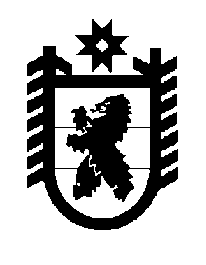 Российская Федерация Республика Карелия    ПРАВИТЕЛЬСТВО РЕСПУБЛИКИ КАРЕЛИЯРАСПОРЯЖЕНИЕот  14 августа 2019 года № 587р-Пг. Петрозаводск Внести в распоряжение Правительства Республики Карелия                             от 1 марта 2019 года № 185р-П с изменениями, внесенными распоряжениями Правительства Республики Карелия от 23 мая 2019 года № 344р-П, от 6 июня 2019 года № 402р-П, от 6 августа 2019 года                                  № 555р-П, следующие изменения:1) в приложении 1:а) в разделе 4:цифры «117 359,05» заменить цифрами «129 659,35»;дополнить пунктами 4.5, 4.5.1 следующего содержания:б) в строке «Итого» цифры «135 457,35» заменить цифрами «147 757,65»;2) в приложении 2:а) строку «Итого», раздел 5 изложить в следующей редакции:	б) дополнить разделом 6 следующего содержания:3) в приложении 3:а) строку «Итого», раздел 5 изложить в следующей редакции:б) дополнить разделом 6 следующего содержания:
           Глава Республики Карелия                                                              А.О. Парфенчиков«4.5.Реализация мероприятий федеральной целевой программы «Развитие физической культуры и спорта в Российской Федерации на 2016 – 2020 годы»12 300,304.5.1.Строительство физкультурно-оздоровительного комплекса в г. Медвежьегорске Республики Карелия  12 300,30»;«5.Министерство культуры Республики Карелия 1327,675.1.Государственная программа Российской Федерации «Развитие культуры и туризма»1327,675.1.1.Обеспечение развития и укрепления материально-технической базы домов культуры в населенных пунктах с числом жителей до 50 тысяч человек782,025.1.2.Поддержка творческой деятельности и техническое оснащение детских и кукольных театров456,075.1.3.Государственная поддержка отрасли культуры89,58Итого120 797,67»;«6.Нераспределенный резерв51 389,83»;«5.Министерство культуры Республики Карелия 1327,675.1.Государственная программа Российской Федерации «Развитие культуры и туризма»1327,675.1.1.Обеспечение развития и укрепления материально-технической базы домов культуры в населенных пунктах с числом жителей до 50 тысяч человек782,025.1.2.Поддержка творческой деятельности и техническое оснащение детских и кукольных театров456,075.1.3.Государственная поддержка отрасли культуры89,58Итого11 209,07»;«6.Нераспределенный резерв305 999,83».